Email Template for your campaignSpring Subject Line  Help create more connected communities this spring Banner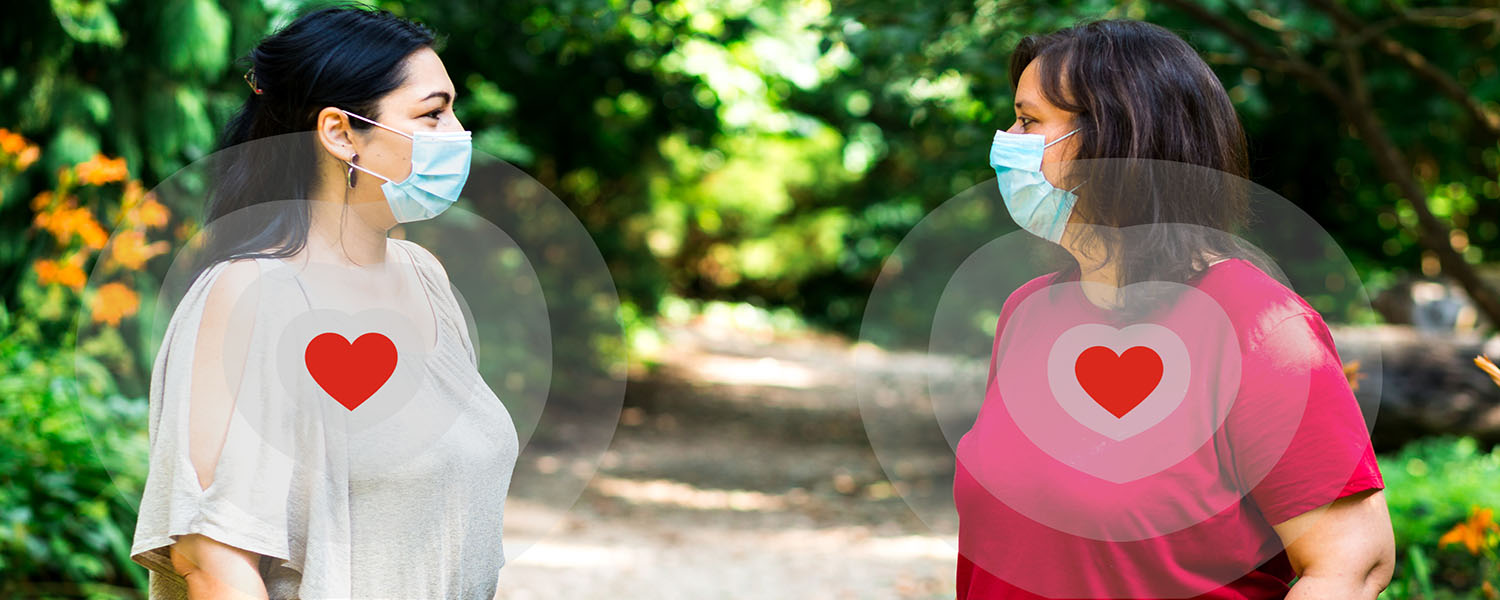 Body Dear <<Name>>, Over the past year, we’ve been challenged to stay physically distanced in a collective effort to reduce the impact of COVID-19. Without access to regular supports, people in every corner of our community are feeling lonely and isolated—and 50 per cent of Calgarians report feeling depressed due to the pandemic.  In partnership with United Way of Calgary and Area, this spring we are asking you to stand united to help create more connected communities. United Way brings people together to solve complex social issues, improve local lives, and shares our corporate values, believing everyone should have opportunities to thrive. I personally support United Way because «X» and this season I will<<XX>> to help my community. Everyone has the power to help and every act of kindness matters. Find ways to connect with your networks and neighbourhoods and learn how you can support the well-being of your community. I encourage you to send ripples of positive impact across your community by attending a virtual event, volunteering, or donating, if you can. Your gift improves local lives and helps give your family, friends, and neighbours access to support when they need it most—especially as we continue to face the COVID-19 pandemic. Thank you for standing united to help improve local lives and rebuild our communities.  Together, we can ensure people have the mental health supports they need, build a culture of connection, and help everyone feel they belong—even when apart. United, we make the biggest difference.Sincerely,  <<Executive Signature>> 